Projekt (název, registrační číslo):Personální podpora - ZŠ a MŠ při Fakultní nemocnici, Hradec Králové, Sokolská 581CZ.02.3.68/0.0/0.0/18_063/0012760VÝŠE PODPORY – 938 398,00 Kč„Tento projekt je spolufinancován EU“.Předpokládané datum zahájení projektu: 1. 9. 2019Předpokládané datum ukončení projektu. 31. 8. 2021Předpokládaná doba trvání (v měsících): 24Projekt je zaměřen na jedno z/kombinaci následujících témat: personální podpora, osobnostně sociální a profesní rozvoj pedagogů, aktivity rozvíjející ICT, extrakurikulární a rozvojové aktivity, usnadňování přechodu dětí z MŠ do ZŠ a spolupráce s rodiči dětí/žáků  a veřejnostíCo je cílem projektu?Cílem projektu je rozvoj v oblastech, které škola určí jako prioritní pro svůj rozvoj a budoucísměřování.Vybrané aktivity:Školní asistent - personální podpora MŠCílem této aktivity je poskytnout dočasnou personální podporu - školního asistenta mateřským školám.Vzdělávání pedagogických pracovníků MŠ - DVPP v rozsahu 8 hodin - čtenářská pregramotnostCílem aktivity je podpořit profesní růst pedagogických pracovníků pomocí dlouhodobého vzdělávání a průběžného sebevzdělávání.Vzdělávání bude probíhat formou absolvování vzdělávacího programu akreditovaného v systému DVPP.Zapojení odborníka z praxe do vzdělávání v MŠCílem je prohloubit spolupráci pedagogických pracovníků mateřských škol a odborníků z praxe v rámci v předškolního vzdělávání. Díky spolupráci se zlepší kvalita vzdělávání v mateřských školách, což bude mít pozitivní vliv na výsledky dětí.Školní asistent - personální podpora ZŠCílem této aktivity je poskytnout dočasnou personální podporu - školního asistenta základním školám.Vzdělávání pedagogických pracovníků ZŠ - DVPP v rozsahu 8 hodin – čtenářská gramotnostCílem aktivity je podpořit profesní růst pedagogických pracovníků pomocí dlouhodobého vzdělávání a průběžného sebevzdělávání.Zapojení odborníka z praxe do výuky v ZŠCílem je prohloubit spolupráci pedagogických pracovníků základních škol a odborníků z praxe v rámci všeobecně-vzdělávacích předmětů. Díky spolupráci se zlepší kvalita výuky, která bude mít pozitivní vliv na výsledky žáků i pro jejich budoucí uplatnění na trhu práce.Projektový den ve školeCílem aktivity je rozvoj kompetencí pedagogických pracovníků v oblasti přípravy a vedení projektové výuky, která vede k rozvoji osobních a sociálních kompetencí dětí a žáků. Projektová výuka bude probíhat v oblasti podpory společného vzdělávání a rozvoje klíčových kompetencí žáků.Školní asistent - personální podpora ŠD/ŠKCílem této aktivity je poskytnout dočasnou personální podporu - školního asistenta školním družinám a školním klubům.Zapojení odborníka z praxe do vzdělávání v ŠD/ŠKCílem je prohloubit spolupráci pedagogických pracovníků školních družina školních klubů a odborníků z praxe. Díky spolupráci se zlepší kvalita vzdělávání, která bude mít pozitivní vliv na výsledky účastníků i pro jejich budoucí uplatnění na trhu práce.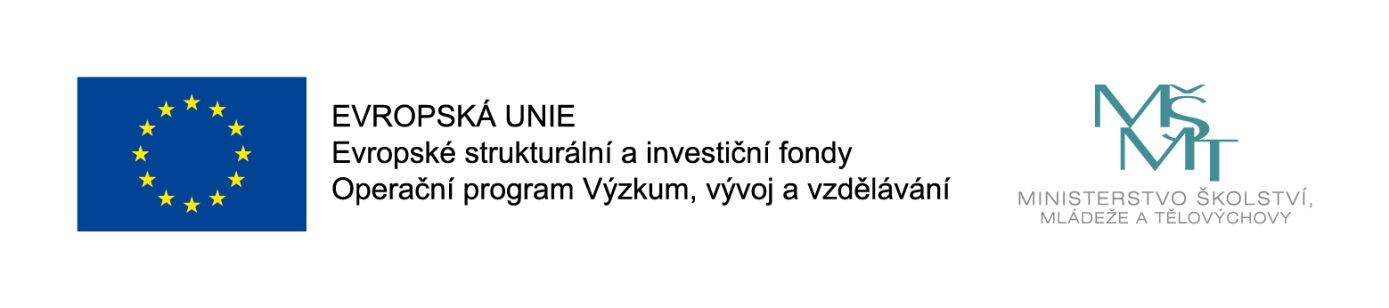 